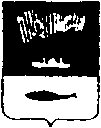 АДМИНИСТРАЦИЯ ГОРОДА МУРМАНСКАП О С Т А Н О В Л Е Н И Е 26.02.2015                                                                                                            № 497Об утверждении состава Инвестиционного совета муниципального образования город Мурманск(в ред. постановлений от 10.11.2015 № 3110, от 25.11.2016 № 3602, от 28.03.2017 № 814, 09.08.2017 № 2607, от 18.04.2018 № 1089, от 10.10.2018    № 3507)В соответствии с постановлением администрации города Мурманска  от 26.12.2012 № 3103 «О создании Инвестиционного совета муниципального образования город Мурманск» п о с т а н о в л я ю:Утвердить состав Инвестиционного совета муниципального образования город Мурманск согласно приложению к настоящему постановлению. Отделу информационно-технического обеспечения и защиты информации администрации города Мурманска (Кузьмин А.Н.) разместить настоящее постановление с приложением на официальном сайте администрации города Мурманска в сети Интернет.Редакции газеты «Вечерний Мурманск» (Штейн Н.Г.) опубликовать настоящее постановление с приложением.Настоящее постановление вступает в силу с 01.03.2015.Контроль за выполнением настоящего постановления оставляю за собой.Приложениек постановлению администрации города Мурманскаот 26.02.2015 № 497                               (в ред. от 10.11.2015 № 3110,                  от 25.11.2016 № 3602, от 28.03.2017 № 814, от 09.08.2017 № 2607, от 18.04.2018 № 1089, от 10.10.2018   № 3507)Состав Инвестиционного совета муниципального образования город МурманскЧлены Совета:При невозможности участия в работе членов Совета производится замена:______________________Глава администрации города МурманскаА.И. СысоевСысоев Андрей Ивановичглава администрации города Мурманскапредседатель      СоветаЛыженков Алексей Германовичпервый заместитель главы администрации города Мурмансказаместитель  председателя  СоветаСинякаев Руфат Равильевич заместитель главы администрации города Мурмансказаместитель  председателя  СоветаКондрашова Мария Викторовнаведущий специалист отдела стратегического планирования, целевых программ и международного сотрудничества комитета по экономическому развитию администрации города Мурманска  секретарь СоветаАндреева Ирина Евгеньевнапредседатель комитета по физической культуре и спорту администрации города МурманскаАндрианов Василий Геннадьевич председатель комитета по образованию администрации города МурманскаБуч Ольга Вадимовнагенеральный директор НО «Ассоциация подрядчиков «Мурманшельф», общественный представитель АНО «Агентство стратегических инициатив по продвижению новых проектов» в Мурманской области, доктор экономических наук, профессор (по согласованию)Вагизова Анастасия Рафаиловнаначальник отдела планирования и финансирования сферы экономики управления финансов администрации города Мурманска Веллер Сергей Борисовичпрезидент Союза промышленников и предпринимателей Мурманской области, депутат Совета депутатов города Мурманска (по согласованию)Двинина Мария Николаевнапредседатель комитета по строительству администрации города МурманскаДемяненко Николай Дмитриевичгенеральный директор НО «Союз рыбопромышленников Севера» (по согласованию)Доцник Валентина Александровназаместитель главы администрации города МурманскаЕвенко Анатолий Анатольевичпредседатель правления, руководитель НО «Ассоциация прибрежных рыбопромышленников и фермерских хозяйств Мурмана» (по согласованию)Журавлев Антон Игоревичначальник экономического департамента АО «Мурманский морской рыбный порт» (по согласованию)Зюзина Юлия Виталиевнапредседатель комитета градостроительства и территориального развития администрации города МурманскаИзотов Андрей Владимировичзаместитель главы администрации города МурманскаИльин Андрей Эрийевичвице-президент Северной торгово-промышленной палаты (по согласованию)Канаш Ирина Степановнапредседатель комитета по экономическому развитию администрации города Мурманска  Коробков Сергей Евгеньевичгенеральный директор АО «Электротранспорт», депутат Совета депутатов города Мурманска (по согласованию)Костенко Олег Николаевичзаместитель министра развития промышленности и предпринимательства Мурманской области (по согласованию)Куля Олег Александровичгенеральный директор Союза промышленников и предпринимателей Мурманской области                            (по согласованию)Левченко Людмила Михайловназаместитель главы администрации города МурманскаМастюгин Константин Александрович  председатель комитета по развитию городского хозяйства администрации города МурманскаМасько
Александр Вадимович  генеральный директор ПАО «Мурманский морской торговый порт» (по согласованию)Мирошникова Марина Анатольевназаместитель главы администрации города МурманскаМорарь Игорь Николаевичзаместитель председателя Совета депутатов города Мурманска (по согласованию)Наймушина Елена Эрнестовна председатель комитета по культуре администрации города МурманскаПанченя Дмитрий Николаевичглавный инженер филиала «35 судоремонтный завод» АО «Центр Судоремонта «Звездочка» (по согласованию)Плисов Сергей Константиновичначальник экономического департамента АО «Мурманский морской рыбный порт» (по согласованию)Соснин Дмитрий Алексеевичминистр транспорта и дорожного хозяйства Мурманской области (по согласованию)Стародуб Александр Александровичпредседатель комитета имущественных отношений города МурманскаУланов Вадим Александровичгенеральный директор АО «Корпорация развития Мурманской области» (по согласованию)Устинов Евгений Борисовичгенеральный директор Союза промышленников и предпринимателей Мурманской области (Регионального объединения работодателей) (по согласованию)Червинко Анжелика Юрьевнапредседатель комитета по жилищной политике администрации города МурманскаЧечурина Майя Николаевнапрофессор кафедры экономики и управления морехозяйственной деятельностью ФГБОУ ВО «Мурманский государственный технический университет», доктор экономических наук (по согласованию)Андреевой
Ирины 
ЕвгеньевныАндреевой
Ирины 
ЕвгеньевныБлохиным Дмитрием Викторовичемзаместителем председателя комитета по физической культуре и спорту администрации города МурманскаАндрианова Василия ГеннадьевичаАндрианова Василия ГеннадьевичаКочневой Натальей Павловнойзаместителем председателя комитета по образованию администрации города МурманскаВагизовой Анастасии РафаиловныВагизовой Анастасии РафаиловныЩевьевой Галиной Михайловнойзаместителем начальника отдела планирования и финансирования сферы экономики управления финансов администрации города МурманскаВеллера 
Сергея 
БорисовичаВеллера 
Сергея 
БорисовичаТаран 
Антониной Ивановнойгенеральным директором ООО «Арго-М», депутатом Совета депутатов города Мурманска (по согласованию)Двининой 
Марии НиколаевныДвининой 
Марии НиколаевныСоловьевой Татьяной Владимировнойзаместителем председателя комитета по строительству администрации города МурманскаДемяненко 
Николая 
ДмитриевичаДемяненко 
Николая 
ДмитриевичаНепейводой Андреем Ивановичемзаместителем генерального директора по общим вопросам НО «Союз рыбопромышленников Севера» (по согласованию)Евенко 
Анатолия АнатольевичаЕвенко 
Анатолия АнатольевичаГотовчицем Михаилом Робертовичемпомощником руководителя НО «Ассоциация прибрежных рыбопромышленников и фермерских хозяйств Мурмана» (по согласованию)Журавлева 
Антона 
ИгоревичаЖуравлева 
Антона 
ИгоревичаМорозовой Ириной Владимировнойначальником отдела экономики и тарифообразования АО «Мурманский морской рыбный порт» (по согласованию)Зюзиной 
Юлии 
ВиталиевныЗюзиной 
Юлии 
ВиталиевныКрутелевой Аленой Владимировнойзаместителем председателя комитета градостроительства и территориального развития администрации города МурманскаИльина 
Андрея 
ЭрийевичаИльина 
Андрея 
ЭрийевичаГлушковым Анатолием
Михайловичемпрезидентом Северной торгово-промышленной палаты (по согласованию)Канаш 
Ирины 
СтепановныКанаш 
Ирины 
СтепановныПарской
Ириной Витальевнойзаместителем председателя комитета по экономическому развитию администрации города МурманскаКондрашовой Марии ВикторовныКондрашовой Марии ВикторовныБерезиной 
Марией Николаевнойначальником отдела стратегического планирования, целевых программ и международного сотрудничества комитета по экономическому развитию администрации города МурманскаКоробкова 
Сергея ЕвгеньевичаКоробкова 
Сергея ЕвгеньевичаНоздрачевым Олегом Викторовичемгенеральным директором ОАО «Фармация Мурманска», депутатом Совета депутатов города Мурманска (по согласованию)Костенко Олега НиколаевичаКостенко Олега НиколаевичаРуссковой Татьяной Витальевнойзаместителем министра развития промышленности и предпринимательства Мурманской области (по согласованию)Кули 
Олега АлександровичаКули 
Олега АлександровичаУстиновым Евгением Борисовичемзаместителем генерального директора Союза промышленников и предпринимателей Мурманской области (по согласованию)Мастюгина Константина Александровича  Мастюгина Константина Александровича  Василенко Натальей Викторовнойзаместителем председателя комитета по развитию городского хозяйства администрации города МурманскаМасько
Александра Вадимовича  Масько
Александра Вадимовича  Рыковановым Алексеем Евгеньевичемзаместителем генерального директора ПАО «Мурманский морской торговый порт» по капитальному строительству –директором по развитию (по согласованию)Мораря
Игоря
НиколаевичаМораря
Игоря
НиколаевичаХабаровым Виктором Алексеевичемглавным редактором газеты «Вечерний Мурманск», депутатом Совета депутатов города Мурманска (по согласованию)Наймушиной
Елены 
ЭрнестовныНаймушиной
Елены 
ЭрнестовныГуляевой
Натальей
Владимировнойначальником отдела организации и обеспечения деятельности учреждений культуры и дополнительного образования детей комитета по культуре администрации города МурманскаПлисова
Сергея КонстантиновичаПлисова
Сергея КонстантиновичаМорозовой Ириной Владимировнойначальником отдела экономики и тарифообразования АО «Мурманский морской рыбный порт» (по согласованию)Соснина 
Дмитрия АлексеевичаСоснина 
Дмитрия АлексеевичаОсиным
Виталием Николаевичемзаместителем министра транспорта и дорожного хозяйства Мурманской области (по согласованию)Стародуба Александра АлександровичаСтародуба Александра АлександровичаБелорусцевой Ниной Николаевнойзаместителем председателя комитета имущественных отношений города МурманскаУлановаВадима АлександровичаУлановаВадима АлександровичаМедведем Виктором Николаевичемначальником отдела инвестиционного консалтинга АО «Корпорация развития Мурманской области» (по согласованию)Устинова 
Евгения БорисовичаМурашовой Валентиной ВикторовнойМурашовой Валентиной Викторовнойзаместителем генерального директора Союза промышленников и предпринимателей Мурманской области (Регионального объединения работодателей)                           (по согласованию)Червинко
Анжелики 
ЮрьевныЧервинко
Анжелики 
ЮрьевныЧударовым 
Максимом Геннадьевичемзаместителем председателя комитета по жилищной политике администрации города МурманскаЧечуриной 
Майи 
НиколаевныЧечуриной 
Майи 
НиколаевныЯценко 
Викторией Владимировнойпроректором по инновационному развитию и международному сотрудничеству ФГБОУ ВО «Мурманский государственный технический университет», кандидатом технических наук (по согласованию)